В целях выявления и учета мнения и интересов жителей города Новосибирска по проекту постановления мэрии города Новосибирска «О проекте планировки территории, ограниченной перспективной Ельцовской магистралью, береговой линией реки Оби, проездом Энергетиков, ул. Междуреченской, в Ленинском районе», в соответствии с Градостроительным кодексом Российской Федерации, Федеральным законом от 06.10.2003 № 131-ФЗ «Об общих принципах организации местного самоуправления в Российской Федерации», решением городского Совета Новосибирска от 25.04.2007 № 562 «О Положении о публичных слушаниях в городе Новосибирске», постановлением мэрии города Новосибирска от 23.06.2015 № 4235 «О подготовке проекта планировки территории, ограниченной перспективной Ельцовской магистралью, береговой линией реки Оби, проездом Энергетиков, ул. Междуреченской, в Ленинском районе», руководствуясь Уставом города Новосибирска, ПОСТАНОВЛЯЮ:1. Назначить публичные слушания по проекту постановления мэрии города Новосибирска «О проекте планировки территории, ограниченной перспективной Ельцовской магистралью, береговой линией реки Оби, проездом Энергетиков, ул. Междуреченской, в Ленинском районе» (приложение).2. Провести 01.02.2017 в 15.00 час. публичные слушания в здании администрации Ленинского района города Новосибирска (Российская Федерация, Новосибирская область, город Новосибирск, ул. Станиславского, 6а).3. Создать организационный комитет по подготовке и проведению публичных слушаний (далее – организационный комитет) в следующем составе:4. Определить местонахождение организационного комитета по адресу: Российская Федерация, Новосибирская область, город Новосибирск, Красный проспект, 50, кабинет 528, почтовый индекс: 630091, адрес электронной почты: ogalimova@admnsk.ru, контактный телефон: 227-54-18.5. Предложить жителям города Новосибирска не позднее пяти дней до даты проведения публичных слушаний направить в организационный комитет свои предложения по вынесенному на публичные слушания проекту постановления мэрии города Новосибирска «О проекте планировки территории, ограниченной перспективной Ельцовской магистралью, береговой линией реки Оби, проездом Энергетиков, ул. Междуреченской, в Ленинском районе». Предложения по проекту могут быть представлены в организационный комитет по истечении указанного срока, но не позднее трех дней со дня проведения публичных слушаний, указанные предложения не подлежат анализу экспертами, но могут быть учтены при доработке проекта. 6. Организационному комитету организовать мероприятия, предусмотренные частью 5 статьи 28 Градостроительного кодекса Российской Федерации, для доведения до жителей города информации о проекте планировки территории, ограниченной перспективной Ельцовской магистралью, береговой линией реки Оби, проездом Энергетиков, ул. Междуреченской, в Ленинском районе.7. Возложить на Тимонова Виктора Александровича, заместителя начальника департамента строительства и архитектуры мэрии города Новосибирска – главного архитектора города, ответственность за организацию и проведение первого заседания организационного комитета.8. Департаменту строительства и архитектуры мэрии города Новосибирска разместить постановление и информационное сообщение о проведении публичных слушаний на официальном сайте города Новосибирска в информационно-телекоммуникационной сети «Интернет».9. Департаменту информационной политики мэрии города Новосибирска обеспечить опубликование постановления и информационного сообщения о проведении публичных слушаний. 10. Контроль за исполнением постановления возложить на заместителя мэра города Новосибирска – начальника департамента строительства и архитектуры мэрии города Новосибирска.Кучинская2275337ГУАиГПроект постановления мэриигорода НовосибирскаВ целях выделения элементов планировочной структуры, установления параметров планируемого развития элементов планировочной структуры, зон планируемого размещения объектов капитального строительства, в том числе объектов федерального значения, объектов регионального значения, объектов местного значения, с учетом протокола публичных слушаний и заключения о результатах публичных слушаний, в соответствии с Градостроительным кодексом Российской Федерации, решением Совета депутатов города Новосибирска от 21.05.2008 № 966 «О Порядке подготовки документации по планировке территории города Новосибирска», постановлением мэрии города Новосибирска от 23.06.2015 № 4235 «О подготовке проекта планировки территории, ограниченной перспективной Ельцовской магистралью, береговой линией реки Оби, проездом Энергетиков, ул. Междуреченской, в Ленинском районе», руководствуясь Уставом города Новосибирска, ПОСТАНОВЛЯЮ:1. Утвердить проект планировки территории, ограниченной перспективной Ельцовской магистралью, береговой линией реки Оби, проездом Энергетиков, ул. Междуреченской, в Ленинском районе (приложение).2. Департаменту строительства и архитектуры мэрии города Новосибирска разместить постановление на официальном сайте города Новосибирска в информационно-телекоммуникационной сети «Интернет».3. Департаменту информационной политики мэрии города Новосибирска в течение семи дней со дня издания постановления обеспечить опубликование постановления. 4. Контроль за исполнением постановления возложить на заместителя мэра города Новосибирска – начальника департамента строительства и архитектуры мэрии города Новосибирска.Приложениек постановлению мэриигорода Новосибирскаот ___________ № _______ПРОЕКТпланировки территории, ограниченной перспективной Ельцовской магистралью, береговой линией реки Оби, проездом Энергетиков, ул. Междуреченской, в Ленинском районе1. Чертеж планировки территории с отображением красных линий, границ зон планируемого размещения объектов социально-культурного и коммунально-бытового назначения, иных объектов капитального строительства, границ зон планируемого размещения объектов федерального значения, объектов регионального значения, объектов местного значения (приложение 1).2. Чертеж планировки территории с отображением линий, обозначающих дороги, улицы, проезды, линии связи, объекты инженерной и транспортной инфраструктур, проходы к водным объектам общего пользования и их береговым полосам (приложение 2).3. Положения о размещении объектов капитального строительства федерального, регионального или местного значения, а также о характеристиках планируемого развития территории, в том числе плотности и параметрах застройки территории и характеристиках развития систем социального, транспортного обслуживания и инженерно-технического обеспечения, необходимых для развития территории (приложение 3).____________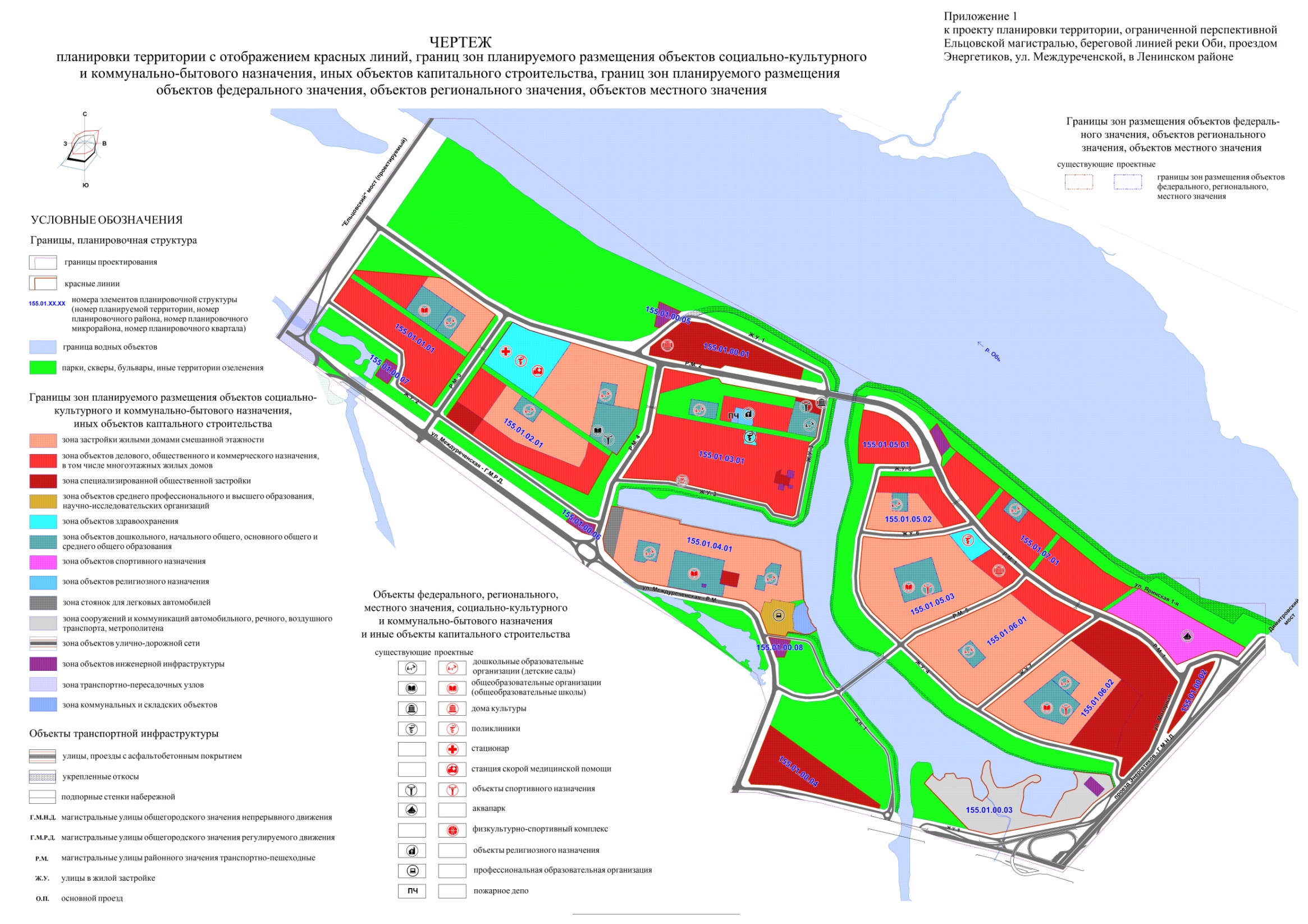 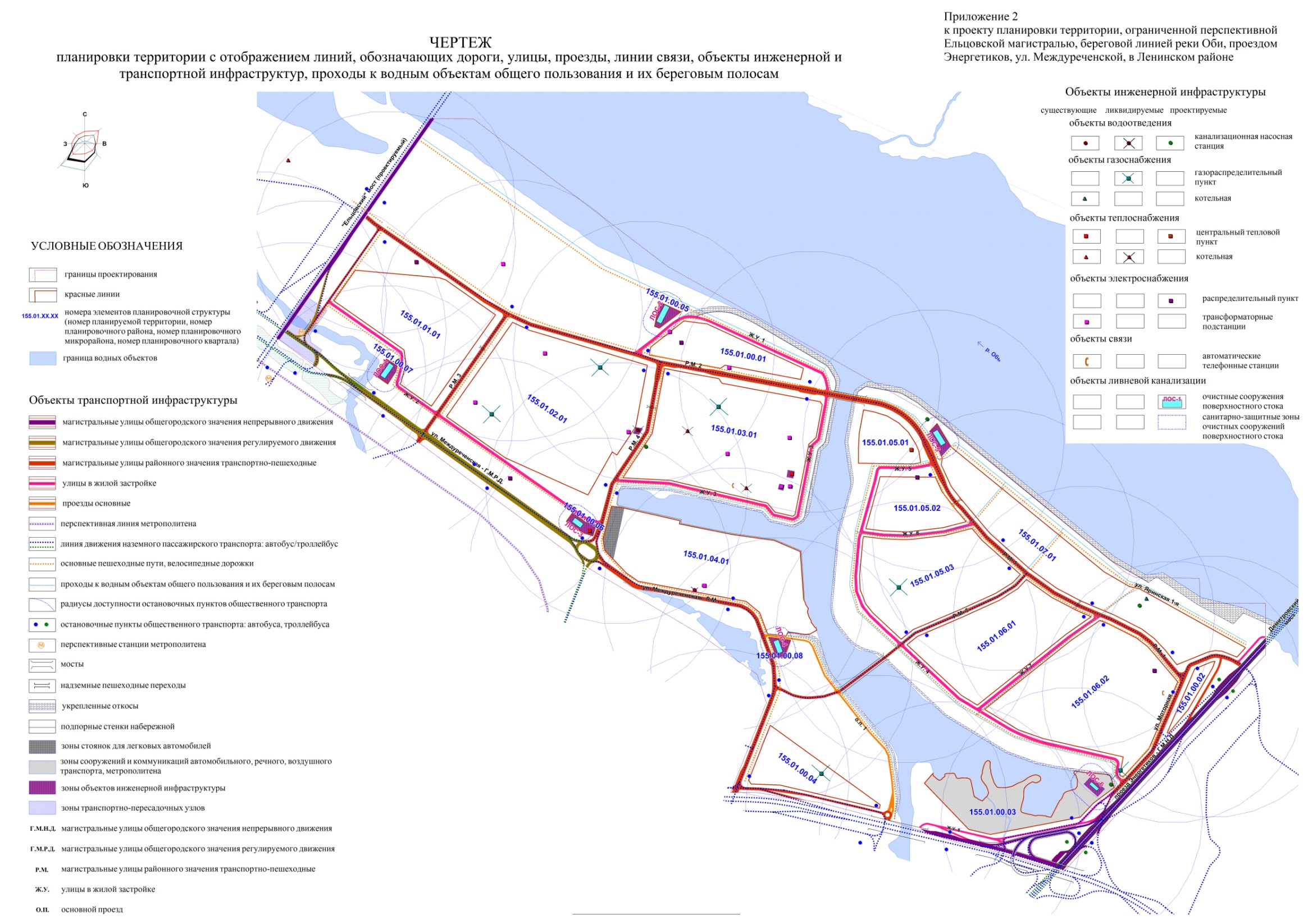 ПОЛОЖЕНИЯо размещении объектов капитального строительства федерального,регионального или местного значения, а также о характеристиках планируемого развития территории, в том числе плотности и параметрах застройки территории и характеристиках развития систем социального, транспортного обслуживания и инженерно-технического обеспечения, необходимых для развития территории1. Характеристика современного использования планируемой территорииПроект планировки территории, ограниченной перспективной Ельцовской магистралью, береговой линией реки Оби, проездом Энергетиков, ул. Междуреченской, в Ленинском районе (далее – проект планировки) разработан в отношении территории, ограниченной перспективной Ельцовской магистралью, береговой линией реки Оби, проездом Энергетиков, ул. Междуреченской, в Ленинском районе (далее – планируемая территория).Площадь планируемой территории составляет 440,37 га.Существующая планировочная структура прибрежных территорий реки Оби – жилые районы «Лесоперевалка» и «Затон» в настоящее время еще полностью не сформировалась и не имеет явно выраженной структуры.В границах планируемой территории в настоящее время расположены зоны различного функционального использования: жилые, общественно-деловые, рекреационные, производственные, инженерной и транспортной инфраструктур.Жилые зоны представлены преимущественно 1 – 2-этажными индивидуальными жилыми домами. Кварталы с усадебной малоэтажной застройкой на 50 – 70 % застроены жилыми домами последних лет постройки.Небольшой квартал 2 – 3-этажных многоквартирных жилых домов и группа из 9- и 5-этажных жилых домов расположены в жилом районе «Затон» на берегу протоки реки Оби (затон Яринский).Общественно-деловые зоны сосредоточены вдоль проезда Энергетиков и дамбы Димитровского моста. Производственные зоны, зоны коммунально-складских объектов и объектов инженерной инфраструктуры расположены с южной стороны протоки реки Оби (затон Яринский) и вдоль реки Оби в северо-западной части планируемой территории.Зона улично-дорожной сети включает проезд Энергетиков с подходами к Димитровскому мосту, выполняющий роль магистральной улицы общегородского значения регулируемого движения, а также проезды в производственной зоне.Уличная сеть территории жилой застройки представляет собой сеть улиц в жилой застройке (далее – жилые улицы), достаточно узких в границах территории жилой застройки. Направление их подчинено рельефу и линии берега реки Оби. Несколько основных жилых улиц имеют асфальтобетонную проезжую часть, часть жилых улиц – со щебеночным покрытием.Рекреационные зоны – это полоса свободных территорий вдоль берега реки Оби.К зонам водных объектов относится акватория протока реки Оби. Отличительной особенностью планируемой территории является то, что значительная часть территории попадает в зону затопления 1 % паводком реки Оби до отметки 96 м в местной системе высот, то есть затапливается вся территория жилой зоны, за исключением 5 – 9-этажных жилых домов.В случае катастрофического паводка затоплению подвергается территория до отметки 103 м в местной системе высот.Баланс существующего использования планируемой территории приведен в таблице 1.Таблица 1Баланс существующего использования планируемой территории2. Основные направления градостроительного развития планируемой территории2.1. Основные положенияПроект планировки выполнен с учетом Генерального плана города Новосибирска, Правил землепользования и застройки города Новосибирска. Развитие планируемой территории предусматривается на расчетный срок до 2030 года.Проектом планировки выделяется 1 очередь строительства – до 2020 года и расчетный срок – до 2030 года. 1 очередь строительства включает в себя часть планировочных кварталов 155.01.03.01, 155.01.04.01, 155.01.07.01 и планировочный квартал 155.01.05.01.Проект планировки выполнен с целью выделения элементов планировочной структуры, установления параметров планируемого развития элементов планировочной структуры (планировочных районов, планировочных микрорайонов, планировочных кварталов), зон планируемого размещения объектов капитального строительства, в том числе объектов федерального значения, объектов регионального значения, объектов местного значения. Основные задачи, которые решаются в проекте планировки:приведение планировочной структуры и зонирования в соответствие с основными положениями Генерального плана города Новосибирска;предложения о развитии улично-дорожной сети планируемой территории в соответствии с Генеральным планом города Новосибирска и функциональным назначением территорий;определение предельных параметров плотности застройки и населения;определение расчетных параметров развития социальной инфраструктуры и предложений по их возможному достижению;предложения о развитии системы автостоянок для постоянной и временной парковки автомобилей с учетом расчетных показателей;предложения о развитии системы озеленения;разработка планировочных и технических решений, улучшающих экологическую обстановку на планируемой территории.Основу планировочной структуры планируемой территории составляет каркас основных, в том числе магистральных транспортных связей, в которой выявлены меридиональные и широтные направления.Влияние близко расположенной реки Оби на планировочную структуру планируемой территории и пространственную организацию будущей застройки является определяющим. В связи с этим основная транспортно-пешеходная планировочная ось ориентирована вдоль реки Оби.На планируемой территории формируется планировочная структура, состоящая из 7 планировочных микрорайонов с объектами первичного повседневного социально-бытового обслуживания населения и планировочных кварталов общественно-деловой застройки, ограниченных красными линиями:планировочный микрорайон 155.01.01 с планировочным кварталом 155.01.01.01 в его составе;планировочный микрорайон 155.01.02 с планировочным кварталом 155.01.02.01 в его составе;планировочный микрорайон 155.01.03 с планировочным кварталом 155.01.03.01 в его составе;планировочный микрорайон 155.01.04 с планировочным кварталом  155.01.04.01 в его составе;планировочный микрорайон 155.01.05 с планировочными кварталами  155.01.05.01, 155.01.05.02, 155.01.05.03 в его составе;планировочный микрорайон 155.01.06 с планировочными кварталами  155.01.06.01, 155.01.06.02 в его составе;планировочный микрорайон 155.01.07 с планировочным кварталом 155.01.07.01 в его составе.А также 8 планировочных кварталов, ограниченных красными линиями, в границах которых отсутствует жилая застройка: 155.01.00.01, 155.01.00.02, 155.01.00.03, 155.01.00.04, 155.01.00.05, 155.01.00.06, 155.01.00.07, 155.01.00.08.Проектом планировки предусмотрены планировочные микрорайоны и планировочные кварталы с жилыми зонами, зонами объектов дошкольного, начального общего, основного общего и среднего общего образования, общественно-деловыми зонами, зонами объектов спортивного назначения и здравоохранения, зонами рекреационного назначения, зонами стоянок для легковых автомобилей.Общественно-деловые зоны и зона объектов спортивного назначения формируются по городским и районным магистралям, вдоль набережной реки Оби, образуя центры обслуживания как районного, так и городского значения. Исходя из необходимости защиты планируемой территории от затопления паводковыми водами 1 %-ной обеспеченности предусматривается сплошная подсыпка до незатопляемых отметок, устройство укрепленных набережных.2.2. Границы зон планируемого размещения объектов капитального строительстваПроектом планировки устанавливаются границы зон планируемого размещения объектов социально-культурного и коммунально-бытового назначения, иных объектов капитального строительства. В зонах с уже существующими объектами предусматривается возможность дальнейшего развития планируемой территории с размещением новых объектов капитального строительства соответствующего назначения, иных объектов капитального строительства. Проектом планировки выделены следующие границы зон планируемого размещения объектов социально-культурного и коммунально-бытового назначения, иных объектов капитального строительства:зона застройки жилыми домами смешанной этажности;зона объектов делового, общественного и коммерческого назначения, в том числе многоэтажных жилых домов;зона специализированной общественной застройки;зона объектов среднего профессионального и высшего образования, научно-исследовательских организаций;зона объектов здравоохранения;зона объектов дошкольного, начального общего, основного общего и среднего общего образования;зона объектов спортивного назначения;зона объектов религиозного назначения;зона коммунальных и складских объектов;зона сооружений и коммуникаций автомобильного, речного, воздушного транспорта, метрополитена;зона объектов улично-дорожной сети;зона объектов инженерной инфраструктуры;зона транспортно-пересадочных узлов;зона стоянок для легковых автомобилей.2.3. Развитие системы транспортного обслуживанияВ соответствии с Генеральным планом города Новосибирска основу улично-дорожной сети планируемой территории формируют магистрали городского значения:магистральная улица общегородского значения непрерывного движения – проезд Энергетиков;магистральная улица общегородского значения непрерывного движения – «Ельцовская» магистраль;магистральная улица общегородского значения регулируемого движения – ул. Междуреченская.Сеть магистралей и дорог городского значения дополнена структурой магистралей районного значения, системой жилых улиц.Пешеходное движение организуется по всем магистральным и жилым улицам, на участках с бульварами и озелененных набережных – по их аллеям, а также внутри застройки – по дорожкам и бульварам. На участках с большим количеством культурно-бытовых и общественных зданий предусматриваются расширенные тротуары и пешеходные площади.Для переходов используется тротуарная часть транспортных мостов и путепроводов. Все переходы должны быть приспособлены для маломобильных групп населения, с использованием лифтов или пандусов. На обычных переходах должны быть предусмотрены пониженные бордюрные камни, пандусы, светофоры со звуковым сигналом.Проектная плотность магистральной сети – 3 км/кв. км.Проектная плотность улично-дорожной сети – 5,1 км/кв. км.По мере застройки и строительства автомагистралей на планируемой территории будет развиваться общественный транспорт. Наибольшее развитие получит автобусное сообщение. Его маршруты намечаются по всем городским и районным магистральным улицам с охватом всей планируемой территории нормативной доступностью до остановочных пунктов общественного транспорта не более 500 метров.Троллейбусная линия в планируемой территории на расчетный срок сохраняется по проезду Энергетиков. Новых линий не намечается, так как по магистральным улицам общегородского значения непрерывного движения их прокладка не рекомендуется.Протяженность линий общественного пассажирского транспорта составит 16,2 км, в том числе:автобуса – 13,5 км;троллейбуса – 2,7 км.Согласно схеме развития Новосибирского метрополитена вблизи планируемой территории предусматривается строительство «Кировской» линий метрополитена с организацией станции на пересечении магистральной улицы общегородского значения непрерывного движения – «Ельцовской» магистрали и магистральной улицы общегородского значения регулируемого движения в продолжении ул. Междуреченской.2.4. Развитие систем инженерно-технического обеспечения2.4.1. ВодоснабжениеРаздел выполнен в соответствии с требованиями «СП 31.13330.2012. Свод правил. Водоснабжение. Наружные сети и сооружения. Актуализированная редакция СНиП 2.04.02-84*. С изменениями № 1», «СП 8.13130.2009. Свод правил. Системы противопожарной защиты. Источники наружного противопожарного водоснабжения. Требования пожарной безопасности», «СанПиН Санитарно-эпидемиологические правила и нормативы. 2.1.4.1074-01. 2.1.4. Питьевая вода и водоснабжение населенных мест. Питьевая вода. Гигиенические требования к качеству воды централизованных систем питьевого водоснабжения. Контроль качества. Гигиенические требования к обеспечению безопасности систем горячего водоснабжения».Нормы на хозяйственно-питьевое водопотребление приняты в соответствии с постановлением мэрии города Новосибирска от 06.05.2013 № 4303 «Об утверждении схемы водоснабжения города Новосибирска до 2015 и до 2030 годов и схемы водоотведения города Новосибирска до 2015 и до 2030 годов», на основании письма муниципального унитарного предприятия г. Новосибирска «ГОРВОДОКАНАЛ». Нормами водопотребления учтены расходы воды на хозяйственно-питьевые нужды в жилых и общественных зданиях. Водоснабжение планируемой территории возможно от существующих и вновь выстроенных магистральных сетей водопровода.Проектом планировки предусматривается дальнейшее развитие централизованной системы водоснабжения, при этом намечается максимальное использование существующих сетей водопровода с заменой труб на больший диаметр там, где необходимо.Расход воды населением представлен на 1 очередь в таблице 2, на расчетный срок – в таблице 3.Таблица 2Расход воды населением на 1 очередь (до 2020 года)Таблица 3Расход воды населением на расчетный срок (до 2030 года)Суммарный расход воды населением представлен в таблице 4.Таблица 4Суммарный расход воды населением Водопроводные сети.В связи с развитием планируемой территории и подключением новых потребителей проектом планировки предлагается демонтировать существующие инженерные сети (т. к. существующие сети имеют большой износ и их расположение не соответствует новой планировочной организации планируемой территории).Расположение трубопроводов было определено проектом планировки территории согласно «СП 42.13330.2011. Свод правил. Градостроительство. Планировка и застройка городских и сельских поселений. Актуализированная редакция СНиП 2.07.01-89*». Проектом планировки принято обеспечение централизованным водоснабжением всех потребителей. Проектируемая схема водоснабжения предусматривает подачу воды питьевого качества (в соответствии с «СанПиН 2.1.4.1074-01. 2.1.4. Санитарно-эпидемиологические правила и нормативы. Питьевая вода и водоснабжение населенных мест. Питьевая вода. Гигиенические требования к качеству воды централизованных систем питьевого водоснабжения. Контроль качества. Гигиенические требования к обеспечению безопасности систем горячего водоснабжения»).Для обеспечения возможности перспективного развития планируемой территории с учетом многоэтажной жилой застройки необходимо выполнить строительство новых кольцевых сетей водоснабжения вдоль проектируемых улиц:водопровод Д 560 мм от водопровода Д 500 мм по ул. Междуреченской до водопровода Д 500 мм по ул. Большой;водопровод Д 630 мм от водопровода Д 500 мм по ул. Большой до водопровода Д 800 по ул. Станционной;водопровод Д 600 мм от водопровода Д 600 мм по ул. Большой – ул. Попова до водопровода Д 700 по ул. Котовского.На планируемой водопроводной сети устанавливаются водопроводные колодцы и камеры с арматурой для выпуска воздуха для выделения ремонтных участков, для сброса воды при опорожнении трубопроводов. Сети водопровода – кольцевого и тупикового типа. Магистральные водопроводные сети прокладываются подземно в траншее на глубине 3 – 3,5 метра.В качестве материала труб водопроводной сети рекомендуется применять трубы из полиэтилена. Свойства данного материала, его невысокая стоимость и простота монтажа позволяют говорить о данном материале как об оптимальном технико-экономическом решении при строительстве и реконструкции инженерных сетей.Планируемая система хозяйственно-питьевого водоснабжения предназначена для подачи воды питьевого качества к санитарно-техническим приборам жилых и общественных зданий, полива зеленых насаждений, проездов и на противопожарные нужды.Для циркуляции воды и повышения давления в трубах используются водяные насосы для подъема воды на верхние этажи многоэтажных домов. Установка водяных насосов предусмотрена в индивидуальном тепловом пункте (далее – ИТП).Для обеспечения подачи расчетных расходов воды необходимо осуществить строительство кольцевой сети водопровода с установкой на сети пожарных гидрантов через 150 метров.Предусматривается установка пожарных гидрантов.Расстановка пожарных гидрантов на сети должна обеспечить пожаротушение любого здания не менее чем от двух гидрантов.Трассировка магистральных сетей и диаметр трубопроводов должны быть уточнены на последующих стадиях проектирования.2.4.2. ВодоотведениеРаздел выполнен в соответствии с требованиями «СП 32.13330.2012. Свод правил. Канализация. Наружные сети и сооружения. Актуализированная редакция СНиП 2.04.03-85», «СанПиН 2.2.1/2.1.1.1200-03 «Санитарно-эпидемиологические правила и нормативы. Санитарно-защитные зоны и санитарная классификация предприятий, сооружений и иных объектов».Сети самотечной канализации планируется выполнить из гофрированных полиэтиленовых безнапорных труб по ГОСТ Р 54475-2011 «Трубы полимерные со структурированной стенкой и фасонные части к ним для систем наружной канализации. Технические условия».Сети напорной канализации планируется выполнить из напорных полиэтиленовых труб по ГОСТ 18599-2001 «Трубы напорные из полиэтилена. Технические условия». При производстве работ необходимо руководствоваться требованиями и нормами «СНиП 3.05.04-85*. Строительные нормы и правила. Наружные сети и сооружения водоснабжения и канализации». При пересечении проектируемых сетей с существующими подземными коммуникациями все работы необходимо вести согласно «СП 45.13330.2012. Свод правил. Земляные сооружения, основания и фундаменты. Актуализированная редакция СНиП 3.02.01-87», «СП 86.13330.2014. Свод правил. Магистральные трубопроводы. СНиП III-42-80*».Нормы на хозяйственно-питьевое водопотребление приняты в соответствии с постановлением мэрии города Новосибирска от 06.05.2013 № 4303 «Об утверждении схемы водоснабжения города Новосибирска до 2015 и до 2030 годов и схемы водоотведения города Новосибирска до 2015 и до 2030 годов». Нормами водопотребления учтены расходы воды на хозяйственно-питьевые нужды в жилых и общественных зданиях. В соответствии с принятыми санитарными нормами оборудования зданий, численностью населения и нормами водопотребления расходы стоков (воды) населением приведены в таблицах 5 – 7. Канализование планируемой территории планируется организовать в существующие и вновь выстроенные магистральные коллекторы.Существующая канализационно-насосная станция (далее – КНС) КНС-54 попала в зону строительства автодороги на расчетный срок. Вместо нее на новом месте строится КНС-54а.Расход стоков от населения представлен на 1 очередь в таблице 5, на расчетный срок – в таблице 6.Характеристика проектируемых насосных станций приведена в таблице 8.Таблица 5Расход стоков от населения на 1 очередь (до 2020 года)Таблица 6Расход стоков от населения на расчетный срок (до 2030 года)Таблица 7Общие расходы стоковТаблица 8Характеристика проектируемых насосных станцийВ связи с развитием планируемой территории и подключением новых потребителей проектом планировки предлагается демонтировать существующие инженерные сети (т. к. существующие сети имеют большой износ и их расположение не соответствует новой планировочной организации планируемой территории).В проекте планировки определено расположение трубопроводов и сооружений. Система водоотведения рекомендуется раздельная.При производстве работ необходимо руководствоваться требованиями и нормами «СП 32.13330.2012. Свод правил. Канализация. Наружные сети и сооружения. Актуализированная редакция СНиП 2.04.03-85».При пересечении проектируемых сетей с существующими подземными коммуникациями все работы необходимо вести в соответствии с требованиями «СП 45.13330.2012. Свод правил. Земляные сооружения, основания и фундаменты Актуализированная редакция СНиП 3.02.01-87», «СП 86.13330.2014. Свод правил. Магистральные трубопроводы. СНиП III-42-80*».С целью повышения качественного уровня проживания населения и улучшения экологической обстановки на планируемой территории необходимо предусмотреть развитие системы водоотведения в соответствии с потребностями жителей, соответствующее задачам его устойчивого социально-экономического развития, обеспечивающее присоединение новых объектов жилищного и социально-культурного назначения, соответствующее требованиям надежности и эффективности.Проектом планировки предусматривается создание централизованной системы канализования всех объектов культурно-бытовых назначения и территории планируемой жилой застройки.Канализационные стоки от жилых кварталов самотеком собираются в проектируемые канализационные насосные станции (КНС-1, КНС-2) с последующей перекачкой на КНС-3.Часть канализационных стоков от жилых кварталов самотеком поступают на канализационную насосную станцию КНС-54а.Стоки от КНС-54а по напорным коллекторам с последующей перекачкой направляются на канализационные очистные сооружения.Технологическое оборудование и точное место расположения канализационной насосной станции уточняется на последующих стадиях проектирования.В местах присоединения, ответвлений, поворотов необходимо предусмотреть установку смотровых колодцев диаметром не менее  в соответствии с требованиями «СП 32.13330.2012. Свод правил. Канализация. Наружные сети и сооружения. Актуализированная редакция СНиП 2.04.03-85».2.4.3. ТеплоснабжениеРаздел выполнен в соответствии с требованиями «СП 124.13330.2012. Свод правил. Тепловые сети. Актуализированная редакция СНиП 41-02-2003», «СП 50.13330.2012. Свод правил. Тепловая защита зданий. Актуализированная редакция СНиП 23-02-2003», «СП 89.13330.2012. Свод правил. Котельные установки. Актуализированная редакция СНиП II-35-76».В связи с развитием планируемой территории и подключением новых потребителей проектом планировки предлагается: существующие инженерные сети демонтировать (т. к. существующие сети имеют большой износ и их расположение не соответствует новой планировочной организации планируемой территории).строительство теплосети 2 Д 500 мм от теплоэлектроцентрали (далее – ТЭЦ) ТЭЦ-3 до центрального теплового пункта (далее – ЦТП) ЦТП-104.Расположение трубопроводов и сооружений определено на основании планировочных решений проекта планировки согласно «СП 42.13330.2011. Свод правил. Градостроительство. Планировка и застройка городских и сельских поселений. Актуализированная редакция СНиП 2.07.01-89*». Централизованное теплоснабжение проектируемых жилых и общественных зданий предусматривается через ИТП. ИТП устанавливаются в каждом здании потребителей. ИТП здания служит для установки оборудования и автоматики, предназначенной для присоединения систем отопления, вентиляции и системы горячего водоснабжения данного здания. Подготовка горячей воды для нужд централизованного горячего водоснабжения потребителей осуществляется по закрытой схеме через пластинчатые водоподогреватели Т3-60°C, устанавливаемые в ИТП. Регулирование температуры теплоносителя подаваемого в системы отопления зданий производится в ИТП потребителей тепла.В жилых домах выше 10 этажей устанавливаются гидравлические регуляторы «подпора» для поддержания необходимого напора в обратном трубопроводе систем отопления. В каждое здание, где установлен ИТП, поступает сетевая вода магистральных тепловых сетей с параметрами 130 – 70С из ЦТП и водопроводная вода. Узлы ввода теплоносителя в проектируемые здания снабжаются приборами коммерческого учета тепла, автоматическими регуляторами температуры и давления.Теплосчетчик по каждой системе обеспечивает измерение и представление на индикатор следующих параметров:количество тепловой энергии;объемный расход теплоносителя;температура теплоносителя;давление теплоносителя;среднечасовые, среднесуточные и итоговые (с нарастающим итогом) значения параметров, указанных выше;текущее время (календарь). Работа оборудования ИТП предусмотрена в полуавтоматическом режиме без постоянного пребывания обслуживающего персонала за счет применения необходимых приборов и средств автоматики. Учитывая перспективу развития планируемой территории, в котельной необходимо выполнить реконструкцию трубопроводов системы (коллекторов), увеличить диаметр трубопровода на выходе из котельной. Общие тепловые нагрузки на жилищно-коммунальную застройку определены по удельным показателям расчетного расхода тепла, отнесенного к 1 кв. м общей площади в различных типах застройки, тепловая нагрузка на объекты социально-культурного и коммунально-бытового назначения подсчитывалась по удельным показателям, принятым на 1 куб. м здания, в зависимости от их назначения.Суммарные расходы тепла по жилым кварталам с учетом объектов социально-культурного и коммунально-бытового назначения на 1 очередь и расчетный срок приведены в таблицах 9, 10.Проектом планировки предусматривается обеспечение централизованным теплоснабжением всей новой и сохраняемой многоэтажной жилищно-коммунальной застройки от ТЭЦ-3.Основное увеличение тепловой нагрузки в границах планируемой территории связано с предполагаемой многоэтажной застройкой жилых кварталов.Теплоснабжение планируемой территории осуществляется от ТЭЦ-3 по существующей схеме.Для обеспечения качественного и бесперебойного теплоснабжения прибрежных территорий реки Оби (жилые районы «Затон» и «Лесоперевалка») в Ленинском районе города Новосибирска проектом планировки предусматривается построить новые внеплощадочные и распределительные теплосети:строительство теплотрассы 2 Д 500 мм в наземном исполнении от ТЭЦ-3 до ЦТП-104;строительство участков теплотрассы 2 Д 200 мм.Реализация этих мероприятий позволит дополнительно подключить тепловые нагрузки на планируемой территории.Проектом планировки предусматривается подключение 14 – 24-этажных домов через свои ИТП по независимой схеме. Подключение домов меньшей этажности предусматривается через ЦТП. Также повышению надежности способствует комплексная автоматизация систем теплоснабжения. При наличии автоматизации обеспечивается:подача теплоты потребителям в требуемом количестве в тепловых сетях с резервированием при возникновении аварийной ситуации;устойчивый гидравлический режим работы систем отопления зданий при снижении температуры сетевой воды против требуемой по графику;автономная циркуляция в местных системах отопления при аварийном падении давления в тепловых сетях, позволяющая снизить вероятность повреждений систем отопления потребителей.В существующих ЦТП и ИТП на 1 очередь строительства предлагается установить современное энергосберегающее оборудование (пластинчатые подогреватели, экономичное насосное оборудование, приборы автоматизации, контроля и учета тепловой энергии). Оснащение потребителей регулируемыми ИТП существенно снизит затраты на теплоснабжение и позволит исключить случаи дефицита тепловой энергии, особенно при подключении новых абонентов.Окончательное решение о выборе трассировки магистральных сетей, диаметров трубопроводов и местоположения ЦТП должно быть принято на последующих стадиях проектирования.Таблица 9Суммарный расход тепла на 1 очередь (до 2020 года)Таблица 10Суммарный расход тепла на расчетный срок (до 2030 года)2.4.4. ГазоснабжениеПредусматривается подача природного газа на территорию строящегося аквапарка.Использование природного газа предусматривается для:приготовления пищи, отопления и горячего водоснабжения;нужд коммунально-бытовых потребителей (котельной).Технологическое оборудование и нагрузки котельной уточняются на последующих стадиях проектирования.2.4.5. ЭлектроснабжениеПодсчет электрических нагрузок выполнен раздельно – для территории жилой застройки (первая группа потребителей) и объектов социально-культурного и коммунально-бытового назначения (вторая группа потребителей).Нагрузки первой группы потребителей определялись по удельным нагрузкам, отнесенным к 1 кв. м общей площади и составляющим 
21,9 Вт/ кв. м – для многоэтажной застройки с электроплитами. Нагрузки второй группы потребителей районного и городского значения определялись по паспортам типовых проектов либо, при их отсутствии, по укрупненным показателям. При подсчете принималось, что пищеблоки общественных зданий оборудованы стационарными электроплитами.Расчет электрической нагрузки потребителей на 1 очередь приведен в таблице 11, на расчетный срок в таблице – 12.В целях повышения надежности электроснабжения потребителей и создания возможности технологического присоединения к электрическим сетям новых потребителей акционерное общество «Региональные электрические сети» рассматривает возможность перевода питания распределительного пункта (далее – РП) РП-10 кВ № 33 с Новосибирской ТЭЦ-3 и подстанции (далее – ПС) ПС-110 кВ «Горская», а именно прокладку двух новых питающих кабельных линий (далее – КЛ) КЛ-10 кВ ПС 110 кВ «Горская» (яч. 305, ф.11-535, III-10 кВ) – РП-33 (яч. 6, СШ-10 кВ), ПС-110 кВ «Горская» (яч. 211, ф.11-532, II СШ-10 кВ) – РП-33 (яч. 12, IIСШ-10 кВ).Таблица 11Расчет электрической нагрузки потребителей на 1 очередь (до 2020 года)Таблица 12Расчет электрической нагрузки потребителей на расчетный срок (до 2030 года)2.4.6. СвязьЕмкость телефонной сети жилой застройки согласно нормам проектирования, определена с учетом 100 % телефонизации квартир. Потребность количества телефонов /абонентов/ определяется исходя из расчетной численности населения с применением коэффициента семейности (к = 3,5) с учетом телефонов коллективного пользования и административно-бытового назначения.Расчет планируемого количества телефонов по планировочным кварталам приведен в таблице 13.В связи с тем, что Новосибирский филиал публичного акционерного общества «Ростелеком» переходит от развития технологии медного кабеля на предоставление услуг по технологии GRON (пассивного оптического кабеля), необходимо выделять помещения в зданиях автоматической телефонной станции (либо в других существующих или проектируемых зданиях) для размещения узла оптического доступа и предусмотреть наличие землеотводов для организации прокладки трассы телефонной канализации для оптоволоконной распределительной сети с учетом перспективы развития инфраструктуры.До начала строительства следует предусматривать сохранность существующих сетей связи, а при необходимости предусматривать вынос сетей из зоны застройки за счет средств заказчика.Тип устанавливаемого оборудования для предоставления услуг телефонии, широкополосного доступа, цифрового телевидения будет определяться оператором связи на этапе строительства объектов недвижимости.В соответствии с концепцией перехода на эфирное вещание, планируется перевод на эфирное радиовещание и ликвидация проводного.Проектом планировки рекомендуется дальнейшее расширение услуг высококачественного вещания ультракоротких волн (далее – УКВ). В строящихся домах предлагается предусматривать установку УКВ-радиоприемников, позволяющих осуществлять прием программ в диапазоне городского радиовещания, с безусловным доведением сигналов ГО и оповещения о ЧС.Таблица 13Расчет количества телефонов по планировочным кварталам2.4.7. Инженерная подготовка планируемой территорииПланируемая территория размещается на левом берегу реки Оби и располагается в Ленинском районе. Планируемая территория ограничена перспективной Ельцовской магистралью, ул. Междуреченской, проездом Энергетиков и рекой Обью.Рельеф местности ровный. Планируемая территория изрезана протоками и заводями, местами заболочена. Уклоны по существующему рельефу недостаточны для сбора и пропуска ливневых стоков. Отметки существующего рельефа не позволяют разместить коллекторы ливневого стока. Планируемая территория располагается вдоль прибрежной линии реки Оби. Практически вся территория новой застройки находится в зоне затопления паводками 1 %-ной обеспеченности реки Оби. Уровень меженных вод реки Оби составляет 89,0 м. По данным Верхне-Обского бассейнового водного управления уровень 1 % паводка составляет  в городской системе высот от 95,94 м (23 км от створа Новосибирской гидроэлектростанции (далее – ГЭС)) до 95,34 м (30 км от створа Новосибирской ГЭС).Грунтовые воды зафиксированы на глубине 1,8 – 4,4 м. Общий уклон зеркала грунтовых вод направлен в сторону реки Оби. Сезонные колебания уровня грунтовых вод составляют 1,5 м с повышением на 1,0 м и понижением на 0,5 м.Проектом планировки предусматривается защита жилой застройки от 1 % паводка за счет подсыпки микрорайонов до незатопляемых отметок и строительства набережных.Инженерная подготовка планируемой территории включает следующие разделы: вертикальная планировка; устройство водостоков; защита от затопления; берегоукрепление; охрана окружающей среды; очистка поверхностного стока. 2.4.7.1. Вертикальная планировкаПроектом планировки предусматривается подсыпка планируемой территории до незатопляемых отметок и строительство набережных для защиты существующей жилой и проектируемой застройки от 1 % паводка реки Оби.Подсыпка территории на планируемой застройке минимум до отметок 1 % паводка обеспечит самотечный режим ливневой канализации и не потребует специальных мероприятий по водопонижению.Подсыпка при минимально возможном объеме насыпного грунта создаст на большей части планируемой территории почти плоский рельеф с минимальным допустимым продольным уклоном по улицам и проездам 0,4 %. В этом случае проезжая часть улиц решается с пилообразным продольным профилем и размещением дождеприемников в пониженных точках. Дальнейшее отведение стоков осуществляется системой ливневой канализации.В зоне новой застройки вертикальная планировка решена с небольшим превышением микрорайонов над уличной сетью для обеспечения выпуска с их территории поверхностных стоков в лотки уличных проездов. Максимальные уклоны, предусмотренные схемой вертикальной планировки по уличной сети, составляют для магистралей городского значения регулируемого движения - 0,050, для магистралей городского значения непрерывного движения - 0,040, на проездах местного значения – до 0,080, минимальные уклоны – 0,004.В качестве источника грунта для выполнения мероприятий по подъему отметок рельефа могут быть рассмотрены варианты:расчистка и углубление русла проток на смежных территориях с перемещением грунта на застраиваемую площадку;доставка на баржах из русловых карьеров реки Оби.2.4.7.2. ВодостокиВ проекте планировки намечена схема водосточной сети и очистки поверхностного стока планируемой территории. На данный момент на планируемой территории имеется сеть ливневой канализации. Коллектор проходит по проезду Энергетиков. Сброс ливневых стоков производится на существующий рельеф. Планируемая территория разбита на 8 бассейнов стока, имеющих самостоятельные выпуски в реку Обь, протоки реки Оби (затон Яринский).Система ливневой канализации включает в себя самотечные трубопроводы закрытой ливневой сети, насосные станции, напорные трубопроводы и очистные сооружения закрытого типа. В проекте планировки организация поверхностного водоотвода принята при помощи развитой ливневой сети. Запроектированная система водостоков проложена по проектируемым магистральным улицам в направлении максимальных уклонов рельефа.Открытые водостоки представляют собой пропуск воды по краю проезжей части свободным пробегом с внутриквартальной территории в направлении естественного понижения рельефа к дождеприемным колодцам и далее в закрытую водосточную сеть, которая ведет к площадкам очистных сооружений ливневой сети закрытого типа. Очистные сооружения расположены в планировочных кварталах 155.01.00.03, 155.01.00.05, 155.01.00.06, 155.01.07.01, 155.01.00.07, 155.01.00.08.Закрытые водостоки предусмотрены из железобетонных труб. Часть проектируемой ливневой канализации подключается к существующему коллектору ливневого стока.Перед сбросом поверхностный сток в распределительной камере разделяется на загрязненный и условно чистый. Загрязненная часть стока поступает на очистные сооружения, а остальная часть стока считается условно чистой и сбрасывается в прилегающий водоем.Сброс ливневого стока в реку Обь производится с помощью рассеивающих выпусков, длина которых принимается по расчету. Принятая конструкция рассеивающих выпусков должна обеспечивать наиболее эффективное слияние дождевых вод с водой водоема. Расчет рассеивающих выпусков должен быть проведён на рабочих стадиях проектирования.Для повышения водопроводящей и дренирующей роли гидрографической сети необходима расчистка водоемов, русла и берегов протоки реки Оби (затон Яринский). По результатам гидрогеологических изысканий будет выявлена необходимость выполнения берегоукрепительных работ. 2.4.7.3. Защита от затопления. БерегоукреплениеС созданием водохранилища в 1958 году плотиной Новосибирской ГЭС сток реки Оби стал зарегулированным. Максимальные расходы воды в период весеннего половодья обеспеченностью более 10 % пропускаются через плотину со срезкой пика, а меньше 10 % – пропускаются без изменения.Высокие половодья на реке Оби сопровождаются затоплением поймы.Продолжительность стояния уровней воды в многоводные годы за период наблюдений составляет выше отметки 94,6 м – не более 20 дней, выше отметки 92,9 м – 70 – 80 дней. Уровень воды реки Оби 1 %-ной обеспеченности планируемой территории, распложенной в пойме реки Оби на протяжении 23 – 30 км ниже створа Новосибирской ГЭС, составляет 98,85 м (Балтийская система координат) на 23 км и 98,25 м (Балтийская система координат) на 30 км. В пересчете в городскую систему высот: 98,85 - 2,91 = 95,94 м на 23 км (верхняя граница планируемой территории по течению реки Оби) и 98,25 – 2,91 = 95,34 м (нижняя граница планируемой территории по течению реки Оби). Со стороны открытой акватории реки Оби нагрузка от ветровых волн на берега в районе планируемой территории составляет 0,75 м. Для защиты планируемой территории от затопления проектом планировки в первую очередь предусматривается сплошная подсыпка застраиваемой территории жилой и общественно-деловой зон до отметок уровня затопления 1 % паводком, а парковой зоны до отметок уровня затопления 10 % паводком; строительство набережных, окаймляющих планируемую территорию со стороны реки Оби, а также в зоне сохраняемой застройки.Ширина проектируемых набережных составляет не менее 20 м, что соответствует положениям Водного кодекса Российской Федерации, согласно которой ширина береговой полосы, открытой для общего пользования, должна составлять для рассматриваемых водных объектов не менее 20 м. Помимо этого, набережная с системой ливневой канализации позволяет в соответствии с Водным кодексом Российской Федерации установить границу прибрежной защитной полосы и водоохранной зоны по линии парапета набережной. Это делает возможным максимальное освоение для застройки и градостроительного использования прибрежных территорий. Верх парапета набережной поднимается до незатопляемых отметок с учетом ветрового нагона волны и запаса 0,5 м. В тех местах, где набережная отсутствует, функцию дамбы выполняет дорога, прилегающая к водоему. В этом случае также верх отметки автодороги поднимается до незатопляемых отметок с учетом ветрового нагона волны и запаса 0,5 м, т. е. отметка верха дорожного полотна будет варьироваться в пределах от 96,90 до 97,20 м (верхняя граница планируемой территории по течению реки Оби).Заложение откоса автодороги – 1:2, для крепления откоса следует применять посев трав по растительному слою толщиной 0,2 – 0,3 м, отсыпку щебня или гравия слоем толщиной 0,2 м и другие виды облегченных покрытий. Со стороны откоса устраивается дренаж. 2.4.7.4. Охрана окружающей среды. Очистка поверхностного стокаЗагрязненный сток с планируемой территории поступает в реку Обь.Неорганизованный поверхностный сток загрязняет речное пространство. Фильтрация из негерметичных септиков и слив поверхностных вод на поверхность земли – основные источники загрязнения почв и грунтовых вод.Мероприятия по инженерной подготовке планируемой территории направлены не только на создание более благоприятных условий для строительства и эксплуатации сооружений, но и являются важнейшими природоохранными мероприятиями, позволяющими обеспечить нормальные экологические условия в городе.Строительство ливневой сети с последующей очисткой стока и вертикальная планировка территории обеспечат организованный отвод и очистку поверхностных вод и исключат загрязнение водоемов.В соответствии с положениями «Рекомендаций по расчету систем сбора, отведения и очистки поверхностного стока с селитебных территорий, площадок предприятий и определению условий выпуска его в водные объекты. Дополнения к СП 32.13330.2012. Канализация. Наружные сети и сооружения. Актуализированная редакция СНиП 2.04.03-85», одобренных ОАО «НИИ ВОДГЕО» в проекте планировки предусмотрена очистка поверхностного стока на очистных сооружениях закрытого типа, устраиваемых на устьевых участках коллекторов ливневой канализации перед выпуском в водоемы. Очистные сооружения поверхностного стока представляют собой комплекс емкостных сооружений, заглубленных ниже поверхности земли. Очистные сооружения предназначены для очистки от плавающего мусора, взвешенных частиц и маслонефтепродуктов. Задержка плавающего мусора производится съёмными мусороулавливающими решетками. В состав очистных сооружений входят пескоилоуловители, нефтеуловители и сорбционные фильтры доочистки.3. Положения о размещении объектов федерального, регионального и местного значения 3.1. Размещение объектов капитального строительства федерального значения Размещение объектов федерального значения на планируемой территории не предусмотрено.3.2. Размещение объектов капитального строительства регионального значенияПредусмотрено строительство объектов здравоохранения:стационар на 650 коек в планировочном микрорайоне 155.01.02;поликлиники на 465 посещений в планировочном микрорайоне 155.01.02;поликлиники на 300 посещений в смену в планировочном квартале 155.01.05.03;станции скорой помощи на 5 машин в планировочном микрорайоне 155.01.02.3.3. Размещение объектов капитального строительства местного значенияНа расчетный срок предусматривается размещение и строительство объектов общего среднего и дошкольного образования соответствующей расчетной вместимости:общеобразовательной школы на 1000 мест в планировочном квартале 155.01.01.01;расширение общеобразовательной школы до 1000 мест в планировочном микрорайоне 155.01.02;общеобразовательной школы на 1000 мест в планировочном квартале 155.01.04.01;общеобразовательной школы на 1150 мест в планировочном квартале 155.01.05.03;общеобразовательной школы на 1150 мест в планировочном квартале 155.01.06.02;детского сада на 150 мест в планировочном квартале 155.01.01.01;двух детских садов на 300 мест в планировочном квартале 155.01.02.01;детского сада на 150 мест в планировочном квартале 155.01.03.01;двух детских садов на 290 мест в планировочном квартале 155.01.04.01;детского сада на 100 мест в планировочном квартале 155.01.05.02;детского сада на 150 мест в планировочном квартале 155.01.06.01;детского сада на 150 мест в планировочном квартале 155.01.06.02;детского сада на 150 мест в планировочном микрорайоне 155.01.07.3.4. Размещение иных объектов капитального строительства Запланировано строительство объектов культуры:культурно-досугового центра со зрительным залом на 700 мест в планировочном квартале 155.01.00.01;культурно-досугового центра со зрительным залом на 700 мест в планировочном квартале 155.01.05.03;размещение организаций дополнительного образования детей на 4224 места во встроенно-пристроенных помещениях в планировочных микрорайонах 155.01.01, 155.01.02, 155.01.03, 155.01.04, 155.01.05, 155.01.06, 155.01.07.Предусматривается строительство объектов физкультурно-спортивного назначения. Запланировано расширение пожарного депо до 4 машин в планировочном квартале 155.01.03.01.Предусматривается ввод в эксплуатацию аквапарка в планировочном квартале 155.01.07.01.На расчетный срок предусматривается размещение новых объектов озеленения:бульваров в планировочных микрорайонах 155.01.01, 155.01.02, 155.01.03;парка в прибрежной зоне реки Оби и затона Яринский.На расчетный срок предусматривается реконструкция существующих и строительство новых объектов улично-дорожной сети в пределах установленных проектом планировки красных линий:реконструкция участков ул. Моторной и ул. Междуреченской до параметров магистральной улицы районного значения транспортно-пешеходной;новое строительство участков магистральных улиц районного значения;строительство двух автомобильных судоходных мостов;строительство двух автомобильных мостов;строительство четырех внеуличных пешеходных переходов;новое строительство участков магистральных улиц городского значения регулируемого движения.4. Основные технико-экономические показатели развития планируемой территорииОсновные технико-экономические показатели развития планируемой территории представлены в таблице 14.Таблица 14Основные показатели развития планируемой территории____________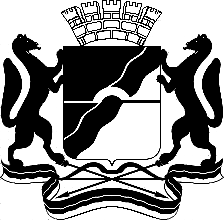 МЭРИЯ ГОРОДА НОВОСИБИРСКАПОСТАНОВЛЕНИЕОт  	  26.12.2016		№        5936	О назначении публичных слушаний по проекту постановления мэрии города Новосибирска «О проекте планировки территории, ограниченной перспективной Ельцовской магистралью, береговой линией реки Оби, проездом Энергетиков, ул. Междуреченской, в Ленинском районе»Галимова Ольга Лингвинстоновна –начальник отдела планировки территории города Главного управления архитектуры и градостроительства мэрии города Новосибирска;Игнатьева Антонида Ивановна–начальник Главного управления архитектуры и градостроительства мэрии города Новосибирска;Ишуткина Антонина Геннадьевна–главный специалист отдела планировки территории города Главного управления архитектуры и градостроительства мэрии города Новосибирска;Клемешов Олег Петрович –глава администрации Ленинского района города Новосибирска;Кучинская Ольга Владимировна–главный специалист отдела планировки территории города Главного управления архитектуры и градостроительства мэрии города Новосибирска;Новокшонов Сергей Михайлович−заместитель начальника управления – начальник отдела территориального планирования управления архитектуры и строительства министерства строительства Новосибирской области (по согласованию);Позднякова Елена Викторовна–заместитель начальника Главного управления архитектуры и градостроительства мэрии города Новосибирска;Тимонов Виктор Александрович–заместитель начальника департамента строительства и архитектуры мэрии города Новосибирска – главный архитектор города.Мэр города НовосибирскаА. Е. ЛокотьПриложениек постановлению мэриигорода Новосибирскаот 26.12.2016 № 5936О проекте планировки территории, ограниченной перспективной Ельцовской магистралью, береговой линией реки Оби, проездом Энергетиков, ул. Междуреченской, в Ленинском районеМэр города НовосибирскаМэр города НовосибирскаА. Е. ЛокотьКучинская2275337ГУАиГПриложение 3к проекту планировки территории, ограниченной перспективной Ельцовской магистралью, береговой линией реки Оби, проездом Энергетиков, ул. Междуреченской, в Ленинском районе  №п/пНаименование территориальной зоныПлощадь, га1231Зоны рекреационного назначения (Р), в том числе:67,361.1Зона природная (Р-1)61,191.2Зона объектов спортивного назначения (Р-4)6,172Жилые зоны (Ж), в том числе:195,192.1Зона застройки малоэтажными жилыми домами (Ж-2)12,002.2Зона застройки среднеэтажными жилыми домами (Ж-3)3,852.3Зона застройки индивидуальными жилыми домами (Ж-6)179,343Общественно-деловые зоны (ОД), в том числе:10,173.1Зона делового, общественного и коммерческого назначения (ОД-1)4,793.2Зона объектов среднего профессионального и высшего образования, научно-исследовательских организаций (ОД-2)1,523.3Зона объектов здравоохранения (ОД-3)0,183.4Зона объектов дошкольного, начального общего, основного общего и среднего общего образования (ОД-5)3,684Производственные зоны (П), в том числе:27,124.1Зона производственной деятельности (П-1)2,24.2Зона коммунальных и складских объектов (П-2) 24,925Зоны инженерной и транспортной инфраструктур (ИТ), в том числе:137,995.1Зона сооружений и коммуникаций автомобильного, речного, воздушного транспорта, метрополитена (ИТ-2)13,095.2Зона улично-дорожной сети (ИТ-3)123,535.3Зона объектов инженерной инфраструктуры (ИТ-4)1,376Зоны специального назначения (С), в том числе:2,376.1Зона объектов санитарно-технического назначения (С-2)2,377Зона стоянок автомобильного транспорта (СА), в том числе:0,177.1Зона стоянок для легковых автомобилей (СА-1)0,17Итого:440,37№п/п№ планировочного кварталаЧисленностьнаселения,тыс. человекНормаводопотребления,л/суткиРасход воды,куб. м/суткиКоэффициент неравномерностиМаксимальный суточныйрасход,куб. м/суткиНорма расхода воды на полив,л/сутки/человекаРасход воды на полив территории,куб. м/суткиРасход воды на пожар,куб. м/суткиНеучтенные расходы, (20 %)Итого,куб. м/сутки1234567891011121155.01.00.0112523028,751,2034,5050,006,25540,006,90580,752155.01.00.0202300,001,200,0050,000,00540,000,00540,003155.01.00.0302300,001,200,0050,000,00540,000,00540,004155.01.00.0402300,001,200,0050,000,00540,000,00540,005155.01.00.0510523024,151,2028,9850,005,25540,005,80574,236155.01.00.0602300,001,200,0050,000,00540,000,000,007155.01.00.07202304,601,205,5250,001,00540,001,100,008155.01.00.0802300,001,200,0050,000,00540,000,000,009155.01.01.0136623084,181,20101,0250,0018,30540,0020,20659,3210155.01.02.01560230128,801,20154,5650,0028,00540,0030,91722,5611155.01.03.0175582301738,341,202086,0150,00377,90540,00417,203003,9112155.01.04.0154182301246,141,201495,3750,00270,90540,00299,072306,2713155.01.05.0102300,001,200,0050,000,00540,000,00540,0014155.01.05.0213023029,901,2035,8850,006,50540,007,18582,3815155.01.05.0334023078,201,2093,8450,0017,00540,0018,770,0016155.01.06.0132023073,601,2088,3250,0016,00540,0017,660,0017155.01.06.02491230112,931,20135,5250,0024,55540,0027,10700,0718155.01.07.0117123039,331,2047,2050,008,55540,009,44595,75Итого:15604-3594,92-4314,70-790,20540,00873,3411898,22№п/п№ планировочного кварталаЧисленностьнаселения,тыс. человекНормаводопотребления,л/суткиРасход воды,куб. м/суткиКоэффициент неравномерностиМаксимальный суточныйрасход,куб. м/суткиНорма расхода воды на полив,л/сутки/человекаРасходводы на поливтерритории,куб. м/суткиРасход воды на пожар,куб. м/суткиНеучтенныерасходы, (20 %)Итого, куб. м/сутки1234567891011121155.01.00.010280,000,001,200,0050,000,00648,000,000,002155.01.00.020280,000,001,200,0050,000,00648,000,000,003155.01.00.030280,000,001,200,0050,000,00648,000,000,004155.01.00.040280,000,001,200,0050,000,00648,000,000,005155.01.00.050280,000,001,200,0050,000,00648,000,000,006155.01.00.060280,000,001,200,0050,000,00648,000,000,007155.01.00.070280,000,001,200,0050,000,00648,000,000,008155.01.00.080280,000,001,200,0050,000,00648,000,000,009155.01.01.014035280,001129,801,201355,7650,00201,75648,00271,152205,5110155.01.02.016892280,001929,761,202315,7150,00344,60648,00463,143308,3111155.01.03.017558280,002116,241,202539,4950,00377,900,00507,900,0012155.01.04.015418280,001517,041,201820,4550,00270,90648,00364,092739,3513155.01.05.01750280,00210,001,20252,0050,0037,50648,0050,40937,5014155.01.05.021943280,00544,041,20652,8550,0097,15648,00130,571398,0015155.01.05.035323280,001490,441,201788,5350,00266,150,00357,710,0016155.01.06.015791280,001621,481,201945,7850,00289,55648,00389,162883,3317155.01.06.023486280,00976,081,201171,3050,00174,30648,00234,261993,6018155.01.07.014704280,001317,121,201580,5450,00235,20648,00316,112463,74Итого:-12858,00 -15430,40-2305,00648,003096,4817942,33№п/пНаименование водопотребления1 очередь,расход воды,куб. м/суткиРасчетный срок,расход воды,куб. м/сутки12341Хозяйственно-питьевые нужды населения4314,7015430,402Пожарные расходы540,00648,003Поливочные расходы790,202305,00Итого:17543,1236325,73№п/п№ планировочногокварталаЧисленностьнаселения,тыс. человекНормаводоотведения,л/суткиРасходстоков,куб. м/суткиКоэффициентнеравномерностиМаксимальныйсуточныйрасход,куб. м/суткиНеучтенныерасходы,(20 %)Итого,куб. м/сутки1234567891155.01.00.0112523028,751,2034,506,9034,502155.01.00.0202300,001,200,000,000,003155.01.00.0302300,001,200,000,000,004155.01.00.0402300,001,200,000,000,005155.01.00.0510523024,151,2028,985,8028,986155.01.00.0602300,001,200,000,000,007155.01.00.07202304,601,205,521,100,008155.01.00.0802300,001,200,000,000,009155.01.01.0136623084,181,20101,0220,20101,0210155.01.02.01560230128,801,20154,5630,91154,5611155.01.03.0175582301738,341,202086,01417,202086,0112155.01.04.0154182301246,141,201495,37299,071495,3713155.01.05.0102300,001,200,000,000,0014155.01.05.0213023029,901,2035,887,1835,8815155.01.05.0334023078,201,2093,8418,7793,8416155.01.06.0132023073,601,2088,3217,6688,3217155.01.06.02491230112,931,20135,5227,10135,5218155.01.07.0117123039,331,2047,209,4447,20              Итого:              Итого:15604–3594,92–4314,70873,344314,18№п/п№ планировочного кварталаЧисленность населения,человекНормаводоотведения,л/суткиРасход стоков,куб. м/суткиКоэффициент неравномерностиМаксимальный суточный расход,куб. м/суткиНеучтенные расходы, (20 %)Итого,куб. м/сутки1234567891155.01.00.0100000002155.01.00.0200000003155.01.00.0300000004155.01.00.0400000005155.01.00.0500000006155.01.00.0600000007155.01.00.0700000008155.01.00.0800000009155.01.01.0140352801129,801,21355,7621,841355,7610155.01.02.0168922801929,761,22315,712249,312315,7111155.01.03.0175582802116,241,22539,4880,000,0012155.01.04.0154182801517,041,21820,448463,141820,4513155.01.05.01750280210,001,2252507,90252,0014155.01.05.021943280544,041,2652,848364,09652,8515155.01.05.0353232801490,441,21788,5280,000,0016155.01.06.0157912801621,481,21945,77650,401945,7817155.01.06.023486280976,081,21171,296130,571171,3018155.01.07.0147042801317,121,21580,544357,711580,54             Итого:             Итого:45900,0028012858,0012858,0015430,403096,4815435,40№п/пНаименованиеводоотведения1 очередь,куб. м/суткиРасчетный срок, куб. м/сутки12341Хозяйственно-бытовые стоки от населения4424,5815435,40Наименование КНСУстановленныенасосыПроизводительностьнасоса,куб. м/часНапор,мДиаметрвсасывающеготрубопроводаДиаметрнагнетательноготрубопроводаПроизводительность КНС,куб. м/час1234567Существующая КНС-541 очередь – существующая. Grundfos,2 шт.,S1 174 Mб13025существующий,500существующий, 2х2001 очередь – 138,0Проектная 
КНС-54аGrundfos,3 шт.13025существующий,500существующий, 2х200расчетный срок – 180,0№п/п№ планировочногокварталаЧисленностьнаселения,человекПлощадь,тыс. кв. мУдельныйпоказательрасхода теплана отопление,Гкал/кв. мРасход тепла на отопление,Гкал/часРасходтеплаобъектами социальнокультурного и бытового назначения,Гкал/часРасходтепла навентиляцию,Гкал/часРасход тепла ГВС,Гкал/часИтого,Гкал/час123456789101155.01.00.011253,1250,1460,4560,2743,1250,1143,9692155.01.00.02000000003155.01.00.03000000004155.01.00.04000000005155.01.00.051052,6250,1460,3830,2302,6250,0963,3346155.01.00.06000000007155.01.00.07200,50,1460,0730,0440,5000,0180,6358155.01.00.08000000009155.01.01.013669,150,1461,3360,8029,1500,33411,62110155.01.02.01560140,1462,0441,22614,0000,51117,78111155.01.03.017558188,950,14627,58716,552188,9506,897239,98512155.01.04.015418135,450,14619,77611,865135,4504,944172,03513155.01.05.010000000014155.01.05.021303,250,0770,2500,1503,2500,0633,71315155.01.05.033408,50,1461,2410,7458,5000,31010,79616155.01.06.0132080,1461,1680,7018,0000,29210,16117155.01.06.0249112,2750,0770,9450,56712,2750,23614,02418155.01.07.011714,2750,0770,3290,1984,2750,0824,884Итого:Итого:15604394,1–61,58836,953399,60015,397504,039№п/п№ планировочногокварталаЧисленностьнаселения,человекПлощадь,тыс. кв. мУдельныйпоказательрасхода теплана отопление,Гкал/кв. мРасход тепла на отопление,Гкал/часРасходтеплаобъектами социальнокультурного и бытового назначения,Гкал/часРасходтепла навентиляцию,Гкал/часРасход тепла ГВС,Гкал/часИтого,Гкал/час123456789101155.01.00.01000000002155.01.00.02000000003155.01.00.03000000004155.01.00.04000000005155.01.00.05000000006155.01.00.06000000007155.01.00.07000000008155.01.00.08000000009155.01.01.014035121,050,0779,3215,593100,8752,330118,11910155.01.02.016892206,760,07715,9219,552172,3003,980201,75311155.01.03.017558226,740,07717,45910,475188,9504,365221,24912155.01.04.015418206,760,07715,9219,552135,4503,980164,90313155.01.05.0175022,50,0771,7331,04018,7500,43321,95514155.01.05.02194358,2900,0774,4882,69348,5751,12256,87815155.01.05.035323159,690,07712,2967,378133,0753,074155,82316155.01.06.015791173,300,07713,3448,006144,7753,336169,46217155.01.06.023486104,580,0778,0534,83287,1502,013102,04718155.01.07.014704141,120,07710,8666,520117,6002,717137,703Итого:459001381,0-115,40169,2401155,50028,8501359,892№п/п№ планировочногокварталаЧисленностьнаселения,человекПлощадь,тыс. кв. м.Электрическаянагрузка жилого фонда, кВтКоммунально-бытоваяэлектрическаянагрузка, кВтОбщаяэлектрическая нагрузка по кварталам, кВт12345671155.01.00.011253,1251531,251531,252155.01.00.02000003155.01.00.03000004155.01.00.04000005155.01.00.051052,6251286,251286,256155.01.00.06000007155.01.00.07200,52452458155.01.00.08000009155.01.01.013669,154483,54483,510155.01.02.0156014,06860187,57047,511155.01.03.017558188,95925585,596,6925682,112155.01.04.015418135,4566370,566370,513155.01.05.01000014155.01.05.02000015155.01.05.031303,251592,51592,516155.01.06.013408,54165416517155.01.06.023208,03920392018155.01.07.0149112,2756014,756014,75Итого:15604385,8251022054,3284,11022338,4№п/п№ планировочного кварталаЧисленностьнаселения,человекПлощадь,тыс. кв. мЭлектрическая нагрузка жилого фонда,кВтКоммунально-бытовая электрическая нагрузка,кВтОбщая электрическая нагрузка по кварталам, кВт12345671155.01.00.01000002155.01.00.02000003155.01.00.03000004155.01.00.04000005155.01.00.05000006155.01.00.06000007155.01.00.07000008155.01.00.08000009155.01.01.014035121,0559314,531959633,510155.01.02.016892206,76101312,4200,5101512,911155.01.03.017558226,74111102,6297111399,612155.01.04.015418162,5479644,6383,48002813155.01.05.0175022,511025333,511358,514155.01.05.02194358,2928562,128562,115155.01.05.035323159,6978248,146978717,116155.01.06.015791173,7385127,7425,585553,217155.01.06.023486104,5851208,9251208,9218155.01.07.014704141,1269148,86969217,8Итого:459001377,0674694,72496,9677191,6№п/п№ планировочногокварталаЧисленность, человекКоэффициент семейностиКоличество номеров123451155.01.01.0140353,511532155.01.02.0168923,519693155.01.03.0175583,521594155.01.04.0154183,515485155.01.05.017503,52146155.01.05.0219433,55557155.01.05.0353233,515218155.01.06.0157913,516559155.01.06.0234863,599610155.01.07.0147043,541344                  Итого:                  Итого:4590013114№п/пНаименованиепоказателяЕдиницаизме-ренияСовременное состояниеИтого до 2030 года123451ТерриторияТерриторияТерритория1.1Площадь планируемой территории, всего, в том числе:га440,37440,371.1.1Зоны рекреационного назначения, в том числе:га67,366,071.1.1.1Зона объектов спортивного назначенияга6,176,071.1.2Жилые зоны, в том числе:га195,1964,561.1.2.1Зона застройки жилыми домами смешанной этажности га–64,561.1.2.2Зона застройки малоэтажными жилыми домами га12,0–1.1.2.3Зона застройки среднеэтажными жилыми домами га3,85–1.1.3Зоны общественно-деловых объектов, в том числе:га10,17108,911.1.3.1Зона объектов делового, общественного и коммерческого назначения, в том числе многоэтажных жилых домовга4,7956,021.1.3.2Зона объектов среднего профессионального и высшего образования, научно-исследовательских организаций  га1,521,481.1.3.3Зона объектов здравоохранения га0,186,271.1.3.4Зона специализированной общественной застройки га–27,361.1.3.5Зона объектов религиозного назначения га–0,381.1.3.6Зона объектов дошкольного, начального общего, основного общего и среднего общего образования га3,6817,41.1.4Зоны производственных объектов, в том числе:га27,120,771.1.4.1Зона производственных объектов с различными нормативами воздействия на окружающую среду га2,2–1.1.4.2Зона коммунальных и складских объектов га24,920,771.1.5Зоны инженерной и транспортной инфраструктуры, в том числе:га135,45140,091.1.5.1Зона сооружений и коммуникаций автомобильного, речного, воздушного транспорта, метрополитенага13,098,251.1.5.2Зона объектов улично-дорожной сети га123,53126,761.1.5.3Зона объектов инженерной инфраструктуры га1,372,651.1.5.4Зона транспортно-пересадочных узлов га–2,431.1.6Зона стоянок автомобильного транспорта, в том числе:га0,170,921.1.6.1Зона стоянок для легковых автомобилейга0,170,921.1.7Зоны специального назначения, в том числе:га2,37–1.1.7.1Зона объектов санитарно-технического назначения га2,37–1.1.8Городские леса, иные природные территориига61,19–1.1.9Парки, скверы, бульвары, иные территории озелененияга–119,052НаселениеНаселениеНаселение2.1Численность населениятыс. человек7,945,92.2Жилищный фондтыс. кв. м151,613772.3Обеспеченностькв. м общей площади/человека19,2302.4Плотность населения планируемой территориичел./га413803Транспортная инфраструктураТранспортная инфраструктураТранспортная инфраструктураТранспортная инфраструктура3.1Протяженность улично-дорожной сети, всего, в том числе:км39,5722,283.1.1Магистральные улицы общегородского значения непрерывного движениякм1,172,73.1.2Магистральные улицы общегородского значения регулируемого движениякм–2,823.1.3Магистральные улицы районного значения транспортно-пешеходные км–7,963.1.4Улицы в жилой застройкекм38,48,83.1.5Плотность улично-дорожной сетикм/кв. км8,95,13.2Протяженность линий общественного пассажирского транспорта, в том числе:км4,7416,23.2.1Автобусакм3,5713,53.2.2Троллейбусакм1,172,74Сооружения улично-дорожной сетиСооружения улично-дорожной сетиСооружения улично-дорожной сетиСооружения улично-дорожной сети4.1Транспортные развязки в разных уровняхединиц–24.2Мосты автомобильные судоходные единиц–24.3Мосты автомобильныеединиц–24.4Внеуличные пешеходные переходыединиц145Инженерные коммуникацииИнженерные коммуникацииИнженерные коммуникацииИнженерные коммуникации5.1Водопотреблениетыс. куб. м/ сутки–18,3835.2Водоотведениетыс. куб. м/ сутки–15,4355.3Потребление электроэнергииМВт–10965.4Годовое потребление природного газамлн. куб. м/ год–по проекту5.5Часовой расход природного газатыс. куб. м/ час–по проекту5.6Потребление тепла Гкал/час–1864